                                                                               Приложение № 2                                                                                                                     ОбразецТехническо предложение1. Предлагаме да осигуряваме самолетни билети за превоз по въздух на пътници и багаж при служебни пътувания в страната и чужбина за нуждите на Министерството на външните работи, съгласно изискванията и условията на Поканата на възложителя и приложенията към нея.

2. Приемаме да изпълняваме услугата по договора в срок от 9 (девет) месеца, считано от датата на прекратяване на Договор № 25/ОП-И/18 от 25.02.2018 г., или до достигане на максималната стойност на договора по настоящата обществена поръчка в рамките на деветмесечния срок.
3. Изпълнението на поръчката ще бъде осъществено съгласно всички изисквания и условия на тук приложената Техническа спецификация, представляваща Приложение № 1 към Поканата на Възложителя, и съгласно изискванията на Рамково споразумение № СПОР-29 от 22.11.2019 г., сключено с Централния орган за покупки и министър на финансите, съгласно ПМС № 385/2015 г.

4. Ще осигурим възможност за приемане на заявки в работно и извънработно време, включително през почивни и празнични дни, по 24 часа в денонощие, 365 дни в годината.

5. Предлагаме да издаваме и изпращаме на представителя на възложителя самолетен/ни билет/и за пътуване по определена дестинация във възможно най-кратък срок и не по-късно до 24 часа след получаването на потвърждение за резервация, освен ако страните не уговорят други срокове.6. Задължаваме се да предлагаме съответно предложение в отговор на подадена от възложителя заявка за резервация, съдържащ най-малко два варианта за реализиране на пътуването с превозвачи и маршрути, които са с най-подходящи връзки за съответните дестинации, в следните срокове:
6.1. При получена заявка за резервация на самолетен/и билет/и - в рамките на 2 (два) часа;
6.2. При бърза заявка, породена от възникнали извънредни обстоятелства и/или спешни случаи, включително такава, направена през почивни и празнични дни - в рамките на 1 (един) час.

7. Задължаваме се да предоставяме предложение в отговор на заявка за пътуване по дестинация/и, посочена/и или непосочена/и в Ценовата оферта, подадена в СЕВОП за участие в настоящия вътрешен конкурентен избор, съдържащо варианти за пътуване с най-ниските цени за съответната дестинация и класа, предлагани от авиокомпаниите към датата на изпращане на предложението при посочените от възложителя в заявката конкретни условия.

8. При определяне на цените към момента на подаване на предложение въз основа на направени от изпълнителя резервации в отговор на съответната заявка на възложителя ще прилагаме всички валидни към датата на пътуването отстъпки на авиокомпаниите (седмичен престой, уикенд правило, сезонни отстъпки, минимален престой и други промоции), бонусни програми, намаления за групови пътувания, както и преференциални условия, които авиокомпаниите предлагат въз основа на сключени споразумения, вкл. прилагане на government fares (правителствени тарифи) за пътуване на служители на възложителя с определени авиокомпании по определени дестинации. 
9. В срок от пет работни дни след сключване на договора ще информираме писмено възложителя за бонусните програми на авиокомпаниите и за приложимите за възложителя преференциални цени и условия. През срока на действие на договора своевременно и регулярно ще уведомяваме възложителя за други бонуси на авиокомпаниите и/или предлагани промоционални цени и условия на билети. Задължаваме се да водим, следим и актуализираме файлове с натрупващите се бонуси при осигурен достъп от авиокомпаниите и писмено да уведомяваме възложителя за предстоящото издаване на безплатен билет.        Задължаваме се по време на изпълнение на договора за обществена поръчка да предоставяме на възложителя информация и да осигуряваме самолетни билети, съобразени с всички валидни към датите на пътуванията отстъпки и преференциални условия на авиокомпаниите.
10. За потвърдените от страна на възложителя резервации на поръчаните от него самолетни билети автоматично ще изпращаме съответните електронни билети от сървъра на резервационната система на посочен от възложителя електронен адрес. Самолетните билети и другите документи, свързани с изпълнението на договора, ще бъдат доставяни по електронна поща на електронните адреси на представителите на възложителя, посочени в договора. По изключение при спешна необходимост електронните самолетни билети ще се изпращат и на друг посочен от представителите на възложителя електронен адрес. При необходимост, поискване от страна на възложителя или невъзможност за изпращане на електронен билет, поръчаните билети ще бъдат доставяни на хартиен носител на адрес: Министерство на външните работи – Централно управление, гр. София 1113, ул. „Александър Жендов“ № 2, или по изключение при спешна необходимост – на друг адрес, посочен от възложителя.
11. С оглед успешното изпълнение на услугата, предмет на обществената поръчка, заявяваме че:
11.1. Съм(сме) член / акредитиран агент на IATA за продажба на самолетни билети;
11.2.  Имам(е) валидна оторизация за работа със системата Billing Settlement Plan (BSP);  
11.3. Работя(им) с резервационна система Амадеус и/или друга еквивалентна система за резервация и продажба на самолетни билети, посочена/и по-долу в Приложение № 2; 
11.4. Имам(е) офис/представителство, отговарящ на изискванията на чл. 3 от Наредба № 16-1399 от 11.10.2013 г., с осигурена възможност за приемане на заявки по всяко време на денонощието и изпълнение на такива при извънредни обстоятелства, както и в почивни и празнични дни, находящо се на адреса, посочен по-долу в Приложение № 3.12. Задължаваме се да предприемем всички необходими действия за целия срок на изпълнение на договора да:
       - остана(ем) член/акредитиран агент на IATA;
       - имам(е) валидна оторизация за работа в системата Billing Settlement Plan (BSP);
       - работя(им) с резервационната/ите система/и по т. 11.3. от настоящото предложение, посочена/и по-долу;
       - имам(е) офис/представителство,отговарящ на изискванията на чл. 3 от Наредба № 16-1399 от 11.10.2013 г., с осигурена възможност за приемане на заявки по всяко време на денонощието и изпълнение на такива при извънредни обстоятелства, както и в почивни и празнични дни.
 
13. Задължаваме се да подаваме предложение в отговор на всяка заявка от възложителя за за осигуряване на самолетен/ни билет/и за осъществяване на пътуване.

14. Ще осигурим при необходимост и друг вид транспорт, освен въздушен, както и online чекиране и съдействие за качване на пътник в последния момент.

15. Декларираме, че при изготвяне на офертата ни са спазени задълженията, свързани с данъци и осигуровки, опазване на околната среда, закрила на заетостта и условията на труд.

16. Декларираме, че приемаме условията за изпълнение на обществената поръчка, заложени в приложения към Поканата на възложителя Проект на договор.

17. Настоящото Техническо предложение е валидно за срок от 120 (сто и двадесет) календарни дни от крайния срок за подаване на офертите и ще остане обвързващо за нас, като може да бъде прието по всяко време преди изтичане на този срок.Неразделна част от настоящото Техническо предложение са следните приложения:
1. Приложение № 1 - Техническа спецификация на възложителя, приложена от него към поканата за участие и по-долу към настоящия текст на Техническото ни предложение, генериран от възложителя като образец в СЕВОП; 
2. Приложение № 2, приложено от нас по-долу и съдържащо изискваната от възложителя информация по т. 11.3 по-горе от настоящия текст на Техническото ни предложение, генериран от възложителя като образец в СЕВОП;
3. Приложение № 3, приложено от нас по-долу и съдържащо изискваната от възложителя информация по т. 11.4 по-горе от настоящия текст на Техническото ни предложение, генериран от възложителя като образец в СЕВОП;  
4. Приложение № 4 - Проект на договор на възложителя, приложен от него към поканата за участие и по-долу към настоящия текст на Техническото ни предложение, генериран от възложителя като образец в СЕВОП. Документи:Приложение № 1 Техническа спецификация.pdf 509 Kb 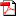 Приложение № 4 Проект на договор.docx 53 Kb 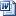 